PENGARUH MODAL SOSIAL, KREATIVITAS DAN INOVASI PRODUK TERHADAP KINERJA PELAKU USAHA MIKRO KECIL DAN MENENGAH (UMKM) DESA TANJUNG MORAWA A,  DELI SERDANG, SUMATERA UTARASKRIPSI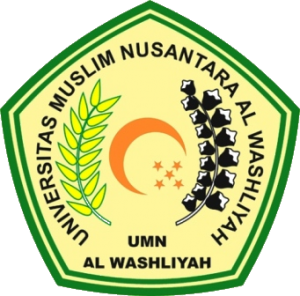 Disusun Oleh :RIDA RIANA183114240PROGRAM STUDI MANAJEMENFAKULTAS EKONOMI UNIVERSITAS MUSLIM NUSANTARA AL-WASLIYAH MEDAN2022